UWAGA!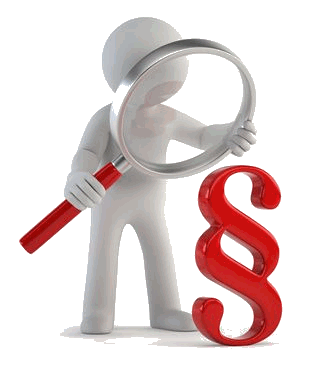 Zgodnie ze zmianami w ustawie z dnia 13 września 1996r. o utrzymaniu czystości i porządku w gminach w art.3 dodaje się ust.5 i 6 „Wójt, burmistrz lub prezydent miasta sporządza sprawozdanie dotyczące gospodarowania nieczystościami ciekłymi za poprzedni rok kalendarzowy…”, „Sprawozdanie, o którym mowa w ust. 5, wójt, burmistrz lub prezydent miasta przekazuje właściwemu wojewódzkiemu inspektorowi ochrony środowiska i właściwemu dyrektorowi regionalnego zarządu gospodarki wodnej Państwowego Gospodarstwa Wodnego Wody Polskie corocznie,..” 	W związku z tym Urząd Miasta i Gminy Skała będzie miał obowiązek kontroli zbiorników bezodpływowych i przydomowych oczyszczalni ścieków na terenie gminy. Ewidencja oraz kontrola będzie obejmowała:1) liczbę zbiorników bezodpływowych i przydomowych oczyszczalni ścieków na terenie gminy; 2) liczbę właścicieli nieruchomości, od których odebrano nieczystości ciekłe, oraz liczbę osób zameldowanych pod adresem nieruchomości, na której znajduje się dany zbiornik bezodpływowy lub dana przydomowa oczyszczalnia ścieków; 3) liczbę zawartych umów, 4) liczbę zbiorników bezodpływowych lub przydomowych oczyszczalni ścieków, których opróżnianie zorganizowała gmina; 5) częstotliwość opróżniania zbiornika bezodpływowego lub osadnika w instalacji przydomowej oczyszczalni ścieków, o której mowa w art. 4 ust. 2 pkt 3; 6) ilość nieczystości ciekłych odebranych z obszaru gminy w podziale na nieczystości ciekłe bytowe oraz przemysłowe; 7) ilość wody pobranej przez użytkowników niepodłączonych do sieci kanalizacyjnej; 8) kopię badań ścieków oczyszczonych w laboratorium akredytowanym  z oczyszczalni przydomowych, które odprowadzają ścieki do ziemi lub do urządzeń wodnych, w ilości przekraczającej średniorocznie 5 m3/doba. Urząd Miasta i Gminy Skała będzie miał obowiązek przeprowadzić kontrolę co najmniej raz na  2 lata zgodnie z planem kontroli. W związku z powyższym Urząd Miasta i Gminy Skała zwraca się z prośbą do  mieszkańców, którzy nie zgłosili do ewidencji zbiorników bezodpływowych o niezwłoczne przedłożenie ich na dziennik podawczy Urzędu Miasta i Gminy Skała. Kontrolowane w pierwszej kolejności będą gospodarstwa, które nie zgłoszą zbiornika bezodpływowego lub przydomowej oczyszczalni ścieków do ewidencji. 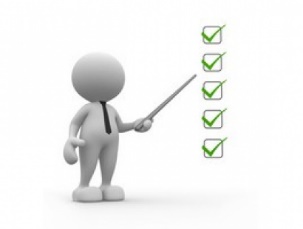 Kontrola będzie polegała na wezwaniu właściciela nieruchomości do Urzędu celem przedłożenia zawartej umowy z przedsiębiorcą oraz okazaniu dowodów potwierdzających uiszczanie opłat za tę usługę. Należy pamiętać o zawieraniu umów na wywóz ścieków i systematyczne opróżnianie zbiorników bezodpływowych. Jeśli chodzi o  przydomowe oczyszczalnie ścieków, zgodnie z instrukcją eksploatacji, należy również pozbywać się osadów ściekowych, co musi zostać  odpowiednio udokumentowane tak jak w przypadku zbiorników bezodpływowych. Usługę wywozu ścieków i osadów ściekowych mogą wykonywać jedynie przedsiębiorcy posiadający zezwolenie na prowadzenie działalności w zakresie opróżniania zbiorników bezodpływowych 
i transportu nieczystości ciekłych wydane przez Burmistrza.Uwaga! Pozbywanie się z terenu nieruchomości nieczystości ciekłych niezgodnie 
z przepisami prawa podlega przepisom Kodeksu postępowania w sprawach 
o wykroczenia, a zgodnie z art. 10 ust. 2 Ustawy z dnia 13 września 1996 r. 
o utrzymaniu czystości i porządku w gminach, kto nie wykonuje obowiązków wymienionych w art. 5 ust. 1 – podlega karze grzywny.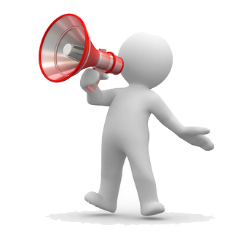 